drummond street services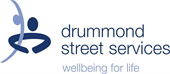 Complex Trauma Practitioner Position DescriptionPosition Title:PractitionerPosition Grade:SCHADS Award Level 5Reporting to:Senior Complex Trauma Practitioner Disability Support ServiceSenior Complex Trauma Practitioner Disability Support ServiceSenior Complex Trauma Practitioner Disability Support ServicePosition summary/purpose:drummond street provides trauma informed, counselling, case work and advocacy services with people with disability and we work to ensure people with disability have the opportunity to safely share their story with the Disability Royal Commission.Our services are open to all people with disability, their families, loved ones and carers, and we assertively engage people experiencing marginalisation and/or discrimination, prioritising First Nations people, people of colour, and/or those identifying as LGBTQI+, with a specific focus on public housing residents.As a Complex Trauma Practitioner, you will provide high quality recovery-oriented, trauma informed counselling and case work support with people with disability (both children and adults) who have experienced violence, abuse, neglect and exploitation, including their families, carers and support workers.drummond street provides trauma informed, counselling, case work and advocacy services with people with disability and we work to ensure people with disability have the opportunity to safely share their story with the Disability Royal Commission.Our services are open to all people with disability, their families, loved ones and carers, and we assertively engage people experiencing marginalisation and/or discrimination, prioritising First Nations people, people of colour, and/or those identifying as LGBTQI+, with a specific focus on public housing residents.As a Complex Trauma Practitioner, you will provide high quality recovery-oriented, trauma informed counselling and case work support with people with disability (both children and adults) who have experienced violence, abuse, neglect and exploitation, including their families, carers and support workers.drummond street provides trauma informed, counselling, case work and advocacy services with people with disability and we work to ensure people with disability have the opportunity to safely share their story with the Disability Royal Commission.Our services are open to all people with disability, their families, loved ones and carers, and we assertively engage people experiencing marginalisation and/or discrimination, prioritising First Nations people, people of colour, and/or those identifying as LGBTQI+, with a specific focus on public housing residents.As a Complex Trauma Practitioner, you will provide high quality recovery-oriented, trauma informed counselling and case work support with people with disability (both children and adults) who have experienced violence, abuse, neglect and exploitation, including their families, carers and support workers.Key ResponsibilitiesKey ResponsibilitiesKey ResponsibilitiesKey ResponsibilitiesTrauma informed counselling Deliver a range o  trauma informed interventions, case work and advocacy for people with disability who have experienced violence, abuse, neglect and exploitation, their families, carers and support workersDeliver centre based and outreach counselling sessions through a range of mediums, including face-to-face, phone, on-line platformsProvide group programs for people who experience complex trauma, isolation and disadvantageSupport the design, delivery and implementation of research and evaluation Provide community engagement and development approaches to build supportive pathways for vulnerable communities and familiesDevelop and implement individual case plans based on targeted and discipline-specific (where appropriate to client needs) assessment, in collaboration with clients, consistent with drummond streets’ (ds) whole-of-family approach.Assertive engagement of client cohorts that have specific needs or those considered socially marginalised to lessen the impact of social exclusion, including aboriginal families, emerging culturally diverse communities and greater risk cohorts including LGBTIQA+Sound knowledge of disability service systems including disability advocacy and/or preparedness to learn about various service systems,  housing, NDIS, accessing the disability support pension,  mental health, drug and alcohol, justice and correctionsComplete all client records and other required documentationEnsure adherence to professional practice standards and ds’ policies and procedures including those relating to Practice DSS is committed to prioritising child safety and we adhere to the Reportable Conduct Scheme for organisations.Supportive relationship-focused interventionsProvide interventions focused on reducing risk factors and increasing protective factors, in order to facilitate clients’ well being, resilience and connections with families/carers/support workers Support clients’ engagement with the Disability Royal Commission, including their submission to the Commission if this is consistent with their aspiration and ds commitment to social justice. Provide supports which are person-centred, underpinned by a human rights approach to disability and intersectionalityProvide educational seminars and group work aimed at enhancing clients’ coping and broadening their support networks and resources Networking and PartnershipsRepresent the organisation positively with relevant providers for the purpose of making appropriate client referralsUse community development approaches (social justice, intersectionality, equality and mutual respect) to increase self-efficacy and empowerment of the communities Contribute to development and delivery of training to community members, partners and broader sector Work collaboratively with the transdisciplinary team and other services to identify and address services gaps and client needsResearch and EvaluationImplement and support research and evaluation activities, including with data collection.Trauma informed counselling Deliver a range o  trauma informed interventions, case work and advocacy for people with disability who have experienced violence, abuse, neglect and exploitation, their families, carers and support workersDeliver centre based and outreach counselling sessions through a range of mediums, including face-to-face, phone, on-line platformsProvide group programs for people who experience complex trauma, isolation and disadvantageSupport the design, delivery and implementation of research and evaluation Provide community engagement and development approaches to build supportive pathways for vulnerable communities and familiesDevelop and implement individual case plans based on targeted and discipline-specific (where appropriate to client needs) assessment, in collaboration with clients, consistent with drummond streets’ (ds) whole-of-family approach.Assertive engagement of client cohorts that have specific needs or those considered socially marginalised to lessen the impact of social exclusion, including aboriginal families, emerging culturally diverse communities and greater risk cohorts including LGBTIQA+Sound knowledge of disability service systems including disability advocacy and/or preparedness to learn about various service systems,  housing, NDIS, accessing the disability support pension,  mental health, drug and alcohol, justice and correctionsComplete all client records and other required documentationEnsure adherence to professional practice standards and ds’ policies and procedures including those relating to Practice DSS is committed to prioritising child safety and we adhere to the Reportable Conduct Scheme for organisations.Supportive relationship-focused interventionsProvide interventions focused on reducing risk factors and increasing protective factors, in order to facilitate clients’ well being, resilience and connections with families/carers/support workers Support clients’ engagement with the Disability Royal Commission, including their submission to the Commission if this is consistent with their aspiration and ds commitment to social justice. Provide supports which are person-centred, underpinned by a human rights approach to disability and intersectionalityProvide educational seminars and group work aimed at enhancing clients’ coping and broadening their support networks and resources Networking and PartnershipsRepresent the organisation positively with relevant providers for the purpose of making appropriate client referralsUse community development approaches (social justice, intersectionality, equality and mutual respect) to increase self-efficacy and empowerment of the communities Contribute to development and delivery of training to community members, partners and broader sector Work collaboratively with the transdisciplinary team and other services to identify and address services gaps and client needsResearch and EvaluationImplement and support research and evaluation activities, including with data collection.Trauma informed counselling Deliver a range o  trauma informed interventions, case work and advocacy for people with disability who have experienced violence, abuse, neglect and exploitation, their families, carers and support workersDeliver centre based and outreach counselling sessions through a range of mediums, including face-to-face, phone, on-line platformsProvide group programs for people who experience complex trauma, isolation and disadvantageSupport the design, delivery and implementation of research and evaluation Provide community engagement and development approaches to build supportive pathways for vulnerable communities and familiesDevelop and implement individual case plans based on targeted and discipline-specific (where appropriate to client needs) assessment, in collaboration with clients, consistent with drummond streets’ (ds) whole-of-family approach.Assertive engagement of client cohorts that have specific needs or those considered socially marginalised to lessen the impact of social exclusion, including aboriginal families, emerging culturally diverse communities and greater risk cohorts including LGBTIQA+Sound knowledge of disability service systems including disability advocacy and/or preparedness to learn about various service systems,  housing, NDIS, accessing the disability support pension,  mental health, drug and alcohol, justice and correctionsComplete all client records and other required documentationEnsure adherence to professional practice standards and ds’ policies and procedures including those relating to Practice DSS is committed to prioritising child safety and we adhere to the Reportable Conduct Scheme for organisations.Supportive relationship-focused interventionsProvide interventions focused on reducing risk factors and increasing protective factors, in order to facilitate clients’ well being, resilience and connections with families/carers/support workers Support clients’ engagement with the Disability Royal Commission, including their submission to the Commission if this is consistent with their aspiration and ds commitment to social justice. Provide supports which are person-centred, underpinned by a human rights approach to disability and intersectionalityProvide educational seminars and group work aimed at enhancing clients’ coping and broadening their support networks and resources Networking and PartnershipsRepresent the organisation positively with relevant providers for the purpose of making appropriate client referralsUse community development approaches (social justice, intersectionality, equality and mutual respect) to increase self-efficacy and empowerment of the communities Contribute to development and delivery of training to community members, partners and broader sector Work collaboratively with the transdisciplinary team and other services to identify and address services gaps and client needsResearch and EvaluationImplement and support research and evaluation activities, including with data collection.Trauma informed counselling Deliver a range o  trauma informed interventions, case work and advocacy for people with disability who have experienced violence, abuse, neglect and exploitation, their families, carers and support workersDeliver centre based and outreach counselling sessions through a range of mediums, including face-to-face, phone, on-line platformsProvide group programs for people who experience complex trauma, isolation and disadvantageSupport the design, delivery and implementation of research and evaluation Provide community engagement and development approaches to build supportive pathways for vulnerable communities and familiesDevelop and implement individual case plans based on targeted and discipline-specific (where appropriate to client needs) assessment, in collaboration with clients, consistent with drummond streets’ (ds) whole-of-family approach.Assertive engagement of client cohorts that have specific needs or those considered socially marginalised to lessen the impact of social exclusion, including aboriginal families, emerging culturally diverse communities and greater risk cohorts including LGBTIQA+Sound knowledge of disability service systems including disability advocacy and/or preparedness to learn about various service systems,  housing, NDIS, accessing the disability support pension,  mental health, drug and alcohol, justice and correctionsComplete all client records and other required documentationEnsure adherence to professional practice standards and ds’ policies and procedures including those relating to Practice DSS is committed to prioritising child safety and we adhere to the Reportable Conduct Scheme for organisations.Supportive relationship-focused interventionsProvide interventions focused on reducing risk factors and increasing protective factors, in order to facilitate clients’ well being, resilience and connections with families/carers/support workers Support clients’ engagement with the Disability Royal Commission, including their submission to the Commission if this is consistent with their aspiration and ds commitment to social justice. Provide supports which are person-centred, underpinned by a human rights approach to disability and intersectionalityProvide educational seminars and group work aimed at enhancing clients’ coping and broadening their support networks and resources Networking and PartnershipsRepresent the organisation positively with relevant providers for the purpose of making appropriate client referralsUse community development approaches (social justice, intersectionality, equality and mutual respect) to increase self-efficacy and empowerment of the communities Contribute to development and delivery of training to community members, partners and broader sector Work collaboratively with the transdisciplinary team and other services to identify and address services gaps and client needsResearch and EvaluationImplement and support research and evaluation activities, including with data collection.Key Competencies/Skills Key Competencies/Skills Experience Profile (incl Qualifications) Behavioural CompetencyAbility to work independently and within a transdisciplinary teamCapability with cross cultural communication, facilitation, and trainingUnderstanding of and experience in working with people from diverse backgrounds including LGBTIQA+, CALD and people with disabilities and neuro-diverse backgroundsAbility to work in a high pressure, complex environmentHigh level of self-awareness, professionalism and social justice valuesTechnical/FunctionalComplex trauma counselling skillsExperience in trauma informed practiceCounselling and case work skills including case management/care coordination, prioritisation and administrationCrisis risk assessment and management skillsKnowledge of determinants of risk and protective factors for mental health within diverse communitiesFamily-aware and inclusive practiceSound Information Technology and written and verbal communication skillsGroup facilitation skillsCurrent Working with Children CheckEssentialTertiary qualification in a relevant field (e.g., disability studies, Art therapy, mental health, nursing, occupational therapy, psychology, social work and speech pathology) Membership eligibility for the relevant professional bodyDemonstrated knowledge and experience with trauma informed approaches Demonstrated experience with providing supports to people with multiple and complex disability and needs, including mental health, family violence, housing and substance abuse   History of working with children and young people with disabilities including those with complex communication Demonstrated high level written, oral and interpersonal communication skillsA genuine interest and commitment to working with LGBTIQA, Aboriginal, refugee, CaLD and other higher risk cohorts.DesirableTwo years of practice experience in the counselling, mental health, family or disability sectorsPosition DimensionsPosition DimensionsDecision Making AuthorityClient base: People with disability who have experienced violence, abuse, neglect and exploitation, their families, carers and support workersBroad stakeholder base includes other social services, children’s services, youth services and mental health systems in the Victorian communityTravel for outreach work as required Part-time or full-time, depending on the practitioner’s circumstancesClient base: People with disability who have experienced violence, abuse, neglect and exploitation, their families, carers and support workersBroad stakeholder base includes other social services, children’s services, youth services and mental health systems in the Victorian communityTravel for outreach work as required Part-time or full-time, depending on the practitioner’s circumstancesClinical decisions in the context of counselling and case work in adherence to policies and procedures, ethical obligations and within organisational delegations